		Recount Anchor Chart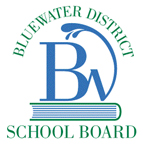 Knowledge and UnderstandingA recount includes:Retelling of events to inform or entertain;Description of past events in the order in which they happened;Details related to the main idea of perseverance.ThinkingGenerates ideas that are connected and is able to support ideas with detail and reasons (e.g., support main ideas with relevant information);Demonstrates critical and creative thinking processes to enhance writing (e.g., understand/writes from a perspective, writes with imagination).CommunicationExpresses and organizes ideas in recount form (e.g., logical organization);Communicates for audience and purpose (reflect on perseverance) (e.g., style, voice, tone);Uses conventions (e.g., grammar, spelling, punctuation) and appropriate vocabulary (e.g., descriptive and reflective language, linking words, action verbs).ApplicationTransfers knowledge and skills to the writing task;Demonstrates an ability to make connections among topic, personal experiences, and life situations to enhance writing (e.g., connecting experience of perseverance to personal knowledge and/or world experiences).